GOVERNMENT OF THE DISTRICT OF COLUMBIAExecutive Office of the MayorOFFICE OF VICTIM SERVICESAmendment # 1 
April 25, 2014The DC Office of Victim Services hereby issues the following change to the FY 2015 Consolidated Request for Applications (RFA).  Specific changes to the text appear in bold type. SECTION I   GENERAL INFORMATION Administrative RequirementsInternal Revenue Service RequirementIf available, all applicants must submit evidence of being a legally-authorized entity (e.g. 501(c)(3) determination letter) and a current business license (if relevant for the applicant’s business status) and any correspondence or other communication received from the IRS within three years before submission of the grant application that relates to the applicant’s tax status.  This requirement should not be construed to mean that applicants are required to be a 501(c)(3) entity. 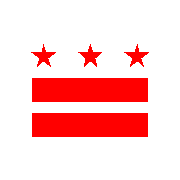 